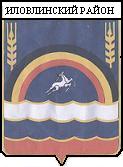            АДМИНИСТРАЦИЯ ИЛОВЛИНСКОГО МУНИЦИПАЛЬНОГО РАЙОНА ВОЛГОГРАДСКОЙ ОБЛАСТИП О С Т А Н О В Л Е Н И Еот  08.11.2017  г.     №  1108      Об утверждении основных направлений бюджетной политики и основных направлений налоговой политики Иловлинского муниципального района Волгоградской области на 2018 год и на плановый период 2019 и 2020 годов В соответствии со статьей 172 Бюджетного кодекса Российской Федерации в целях разработки проекта бюджета Иловлинского муниципального района Волгоградской области на 2018 год и на плановый период 2019 и 2020 годов, администрация Иловлинского муниципального района п о с т а н о в л я е т:1.Утвердить прилагаемые основные направления бюджетной политики и основные направления налоговой политики Иловлинского муниципального района Волгоградской области на 2018 год и на плановый период 2019 и 2020 годов.2.Рекомендовать главам городского и сельских поселений Иловлинского муниципального района Волгоградской области при составлении проектов местных бюджетов на 2018 год и на плановый период 2019 и 2020 годов руководствоваться основными направлениями бюджетной политики и основными направлениями налоговой политики Иловлинского муниципального района Волгоградской области на 2018 год и на плановый период 2019 и 2020 годов.           3. Настоящее постановление вступает в силу со дня его подписания.          4.Контроль за исполнением настоящего постановления оставляю за собой.Глава администрации Иловлинского муниципального района	                              И.С.Гель                                                                        Утверждены постановлением                                                                        администрации Иловлинского                                                                        муниципального района                                                                        от      08 .11.2017  г.  № 1108 ОСНОВНЫЕ НАПРАВЛЕНИЯ БЮДЖЕТНОЙ ПОЛИТИКИ И ОСНОВНЫЕ НАПРАВЛЕНИЯ НАЛОГОВОЙ ПОЛИТИКИ ИЛОВЛИНСКОГО МУНИЦИПАЛЬНОГО РАЙОН ВОЛГОГРАДСКОЙ ОБЛАСТИ НА 2018 ГОД И НА ПЛАНОВЫЙ ПЕРИОД 2019 И 2020 ГОДОВ          Основные направления бюджетной политики и основные направления налоговой политики Иловлинского муниципального района Волгоградской области на 2018 год и на плановый период 2019 и 2020 годов (далее – Основные направления бюджетной  и налоговой политики) подготовлены в соответствии со статьей 172 Бюджетного кодекса Российской Федерации, Решением Иловлинской районной Думы от 30 марта . № 42/331 «Об утверждении Положения «О бюджетном процессе в Иловлинском муниципальном районе Волгоградской области» в целях составления проекта районного бюджета на 2018 год и на плановый период 2019 и 2020 годов (далее – проект районного бюджета). Целью Основных направлений бюджетной и налоговой политики является определение условий, принимаемых для составления проекта районного бюджета на 2018 год и плановый период 2019 и 2020 годов, основных подходов к его формированию, общего порядка разработки основных характеристик и прогнозируемых параметров районного бюджета, а также обеспечение прозрачности и открытости бюджетного планирования.  ОСНОВНЫЕ ИТОГИ РЕАЛИЗАЦИИ БЮДЖЕТНОЙ И НАЛОГОВОЙ ПОЛИТИКИ В 2016-2017 ГОДАХ          В 2016 году бюджетная и налоговая политика Иловлинского муниципального района Волгоградской области была направлена на решение задач бюджетной консолидации в целях обеспечения устойчивости и сбалансированности консолидированного бюджета Иловлинского муниципального района Волгоградской области.  На протяжении последних лет существует ряд проблемных факторов, оказывающих негативное влияние на формирование доходной базы консолидированного бюджета Иловлинского муниципального района Волгоградской области, таких как:– возврат плательщикам сумм НДФЛ предусмотренных социальными налоговыми вычетами. В 2016 году из консолидированного бюджета Иловлинского муниципального района было возвращено 15356,0 тыс. рублей.– налоговые льготы, установленные федеральным законодательством по местным налогам. По итогам 2016 года потери консолидированного бюджета Иловлинского муниципального района Волгоградской области от предоставленных на федеральном уровне налоговых льгот составили 1416,0 тыс. рублей, в том числе по земельному налогу – 342,0 тыс. рублей, по налогу на имущество физических лиц – 1074,0 тыс. рублей.Несмотря на существование проблем, сдерживающих социально-экономическое развитие региона, поступление доходов в консолидированный бюджет Иловлинского муниципального района в 2016 году составило 618908,6 тыс. рублей, или 97,5% к годовым назначениям, в том числе:- налоговые и неналоговые доходы – 245175,8 тыс. рублей, - безвозмездные поступления – 373732,8 тыс. рублей. Доходы районного бюджета за 2016 год исполнены в сумме                    487142,5 тыс. рублей. По сравнению с уровнем 2015 года поступления снизились на 3682,2 тыс. рублей или на 0,8%, что связано с уменьшением безвозмездных поступлений от других бюджетов бюджетной системы Российской Федерации. Налоговые и неналоговые доходы районного бюджета за 2016 год исполнены в сумме 169909,5 тыс. рублей или на 14421,1 тыс. рублей выше уровня 2015 года (рост на 9,3%).Основные усилия в истекшем году были направлены на безусловное выполнение обязательств по своевременному и в полном объеме осуществлению финансирования заработной платы работников муниципальных учреждений, оплаты коммунальных услуг, оплаты приобретения продуктов питания в детские дошкольные образовательные учреждения. Расходы консолидированного бюджета составили 616947,0 тыс. рублей или 93,2% к годовым бюджетным назначениям.Расходы районного бюджета – 488619,3 тыс. рублей или 94% к годовым бюджетным назначениям.По итогам исполнения консолидированного бюджета Иловлинского муниципального района в 2016 году получен профицит в размере 1961,5 тыс.рублей, а по итогам исполнения районного бюджета получен дефицит - 1476,9 тыс. рублей.Муниципальный долг поселений Иловлинского муниципального района Волгоградской области на 01.01.2017г. составил  350,0 тыс. рублей, в районном бюджете муниципального долга нет. На территории Волгоградской области в 2016 году и истекшем периоде 2017 года продолжалась работа по реализации в области налоговой политики, направленной на стимулирование инвестиционной деятельности реального сектора экономики, а также совершенствование налогового законодательства Волгоградской области.В соответствии с законом, устанавливающим на территории Волгоградской области на 2017 год коэффициент, отражающий региональные особенности рынка труда, в размере 1,540357, иностранные граждане, осуществляющие трудовую деятельность по найму на территории Иловлинского района Волгоградской области, в 2017 году уплачивают авансовый платеж по налогу на доходы физических лиц в размере 3 000 рублей в месяц. Финансирование заработной платы в 2016 году работников муниципальных учреждений осуществлено в полном объеме и с учетом выплаты досрочной заработной платы в соответствии с Трудовым кодексом Российской Федерации.Показатели майских Указов Президента Российской Федерации со сроком исполнения 1 января 2017 года достигнуты. В 2016 году реализовались мероприятия по капитальному ремонту многоквартирных жилых домов на территориях Логовского, Медведевского, Иловлинского поселений.В 2016 году на территории Иловлинского муниципального района продолжалась работа по  капитальному строительству, реконструкции и модернизации объектов образования, культуры, коммунальной инфраструктуры;   По  объекту Расширение системы газораспределения по ул. Советская в с. Александровка Иловлинского района Волгоградской области»  выполнен монтаж газопроводов среднего и низкого давления 0,257км, установлен и обвязан газорегуляторный пункт типа УГРШ(К). Объект сдан в эксплуатацию.Финансирование проведено в полном запланированном объеме: из средств федерального бюджета 490,8 тысяч рублей, из средств областного бюджета 276  тысяч рублей.    В рамках программы газификации сельских  населенных  пунктов  в 2016году введены в эксплуатацию  газовые сети  в заполотновской  части  жд/ст. Качалино.По   программе «Газификация  Волгоградской области» (синхронизация  с  ОАО «Газпром») газифицировано  3  населенных  пункта,  в  которых  построено    газовых  сетей  ( жд/ст. Бер-дия, х.Камышинский, с. Аликовка), что  позволило  довести  уровень  газификации по  району до  93%.В 2016 году в станице Новогригорьевская Иловлинского муниципального района состоялось открытие участка автодороги «Лог — Новогригорьевская — Клетская — Распопинская — Серафимович». Протяженность построенного участка составляет . Ширина земляного полотна — , а проезжей части — . В тело насыпи было уложено более 75 тысяч кубометров грунта. Построены пять водопропускных сооружений общей длиной 109 погонных метров. Нанесена разметка, смонтировано барьерное ограждение и установлены дорожные знаки.В 2016 году в детских дошкольных образовательных учреждениях Иловлинского муниципального района проведены следующие мероприятия в целях повышения энергетической эффективности и энергосбережения в дошкольных образовательных организациях:- техническое перевооружение системы автономного теплоснабжения: замена котлов МБДОУ Кондрашовский детский сад;-текущий ремонт кровли в МБДОУ Краснодонском детском саду.-произведена замена электропроводки в МБДОУ Краснодонском детском саду.В 2016 году в общеобразовательных учреждениях Иловлинского муниципального района Волгоградской области проведены следующие мероприятия: В  целях   повышения энергетической эффективности и энергосбережения в образовательных организациях  проведены  работы  по :- техническому перевооружению системы автономного теплоснабжения: замена котлов в МБОУ Качалинской СОШ № 1;-выполнению ремонтных работ по замене оконных блоков на блоки ПВХ в МБОУ Качалинской СОШ № 1, МБОУ Иловлинской СОШ № 2;-текущему ремонту кровли в МБОУ Ширяевской СОШ.В целях усовершенствования условий для занятий физкультурой и спортом выполнен   капитальный ремонт спортивного зала в МБОУ Кондрашовской СОШ включая приобретение нового оборудования для занятий физической культурой и спортом. В целях организации безопасной перевозки детей Иловлинским муниципальным районом получены 2 школьных автобуса. Данные автобусы переданы в МБОУ Кондрашовскую СОШ и МБОУ Большеивановскую СОШ для осуществления подвоза обучающихся.В течение 2016 года планомерно и последовательно осуществлялись мероприятия, направленные на повышение открытости бюджетного процесса.В сети Интернет на официальном сайте администрации Иловлинского муниципального района в разделе финансового отдела администрации http://ilovadmin.ru/about/financial-department/budget размещаются сведения о бюджетном процессе, об исполнении бюджета Иловлинского муниципального района Волгоградской области.В целях реализации права населения района на непосредственное участие в осуществлении муниципальной власти путем обсуждения проектов нормативных правовых актов Иловлинского муниципального района Волгоградской области, а также общественно значимых вопросов в Иловлинском муниципальном районе, продолжится проведение публичных (общественных) слушаний, на которые в обязательном порядке выносятся проект районного бюджета и годовой отчет о его исполнении.За девять месяцев 2017 года доходы в консолидированный бюджет поступили в объеме 459 806,2тыс. рублей, или 77,2% к годовым назначениям, в том числе:- налоговые и неналоговые доходы – 173556,0 тыс. рублей,           - безвозмездные поступления – 286 250,2тыс. рублей.      Доходы районного бюджета за девять месяцев 2017 года исполнены в сумме 370529,8тыс. рублей. По сравнению с аналогичным периодом 2016 года поступления увеличились на  23163,9тыс. рублей или на 6,7%.      Налоговые и неналоговые доходы районного бюджета исполнены в сумме 125663,40тыс. рублей или на 6988,6 тыс. рублей выше аналогичного периода 2016 года (увеличение на 5,9%).Расходы консолидированного бюджета составили 464244,8 тыс. рублей или 75% к годовым бюджетным назначениям.Расходы районного бюджета – 365800,1 тыс. рублей или 81,1% к годовым бюджетным назначениям.Профицит –4729,7тыс. рублей.На 01.01.2018 муниципальный долг Иловлинского муниципального района ожидается равным 0.II. ОСНОВНЫЕ НАПРАВЛЕНИЯ НАЛОГОВОЙ ПОЛИТИКИ  Приоритетом налоговой политики остается обеспечение стабильного роста доходов консолидированного бюджета Иловлинского муниципального района Волгоградской области на основе неизменности налоговых условий.Предполагается сохранение направленности налоговой политики на повышение темпов роста экономики, инвестиционной и предпринимательской активности, уровня жизни населения.В целях сохранения стабильного уровня развития субъектов малого и среднего предпринимательства на территории Иловлинского муниципального района Волгоградской области будут сохранены пониженные ставки по налогу, взимаемому в связи с применением упрощенной системы налогообложения.Продолжится действие двухлетних «налоговых каникул» для впервые зарегистрированных индивидуальных предпринимателей, применяющих упрощенную систему налогообложения или патентную систему налогообложения, и осуществляющих предпринимательскую деятельность в производственной, социальной, научной сферах, а также в сфере бытовых услуг населению.В целях увеличения доходов консолидированного бюджета Иловлинского муниципального района Волгоградской области предусматривается проведение во взаимодействии с администраторами доходов на постоянной основе:           – мероприятий, направленных на пополнение доходной части районного бюджета, и экономии бюджетных средств в рамках постановления администрации Иловлинского муниципального района Волгоградской области от 22 июня . № 622 «Об утверждении Плана  мероприятий («дорожная карта»)по мобилизации налоговых  и  неналоговых  доходов бюджета Иловлинского муниципального района в 2017 году»;– адресной работы, направленной на увеличение поступлений налоговых доходов в районный бюджет, с организациями, в том числе имеющими задолженность по налогам перед районным бюджетом;– оценки эффективности предоставленных и планируемых к предоставлению льгот по местным налогам В рамках реализации налоговой политики Российской Федерации необходимо рассмотреть вопрос комплексного подхода к предоставлению налоговых льгот через систему налоговых и неналоговых расходов. В ближайшей перспективе на территории Волгоградской области планируется установление единой даты начала определения налоговой базы по налогу на имущество физических лиц исходя из кадастровой стоимости объектов налогообложения, а так же принятие  закона  Волгоградской области, устанавливающий особенности определения налоговой базы по налогу на имущество организаций исходя из кадастровой стоимости объектов недвижимости, в отношении административно-деловых, торговых центров (комплексов), объектов общественного питания и бытового обслуживания, а также утвержден перечень указанных объектов недвижимого имущества.III. ОСНОВНЫЕ НАПРАВЛЕНИЯ БЮДЖЕТНОЙ ПОЛИТИКИ  Бюджетная политика на среднесрочную перспективу сохраняет преемственность бюджетной политики предыдущего планового периода и ориентирована, в первую очередь, на реализацию основных задач, определенных:посланием Президента Российской Федерации Федеральному Собранию Российской Федерации от 01 декабря .,Указами Президента Российской Федерации от 07 мая ., муниципальными  программами Иловлинского муниципального района Волгоградской области и иными документами стратегического планирования.         Исходя из текущей экономической ситуации и задач, поставленных Президентом и Правительством Российской Федерации, бюджетная политика в 2018 - 2020 годах, как и в предыдущие годы, будет направлена на:1. Обеспечение сбалансированности и устойчивости бюджетной системы Иловлинского муниципального района Волгоградской области за счет сдерживания роста расходов и недопущения принятия расходных обязательств, не обеспеченных доходными источниками.2. Повышение эффективности и оптимизация бюджетных расходов будет достигаться, в том числе за счет:- повышения эффективности осуществления закупок товаров, работ, услуг для обеспечения нужд Иловлинского муниципального района Волгоградской области;- повышения эффективности и результативности реализуемых в муниципальных программ;- повышения результативности предоставления субсидий юридическим лицам;- усиления финансовой дисциплины.3. Повышение качества оказываемых муниципальных услуг, в том числе за счет повышения ответственности муниципальных учреждений за невыполнение муниципального задания.4. Повышение эффективности и качества осуществления внутреннего финансового контроля и внутреннего финансового аудита.5. Развитие и совершенствование системы финансового контроля, в том числе в сфере закупок.6. Реализация принципов открытости и прозрачности управления муниципальными финансами.Бюджетная политика в области расходов будет ориентирована на безусловное исполнение действующих расходных обязательств.Достижение этого в условиях ограниченности бюджетных возможностей предполагает перераспределение бюджетных средств в пользу приоритетных направлений и проектов. Начиная с 2012 года, основные приоритеты бюджетных расходов определяются Указами Президента Российской Федерации от 7 мая ., в среднесрочной перспективе эти приоритеты будут сохранены. В первую очередь это:- обеспечение выплаты и поэтапное повышение заработной платы отдельным категориям работников социальной сферы в соответствии с утвержденными «дорожными картами» развития отраслей социальной сферы;- реализация жилищных программ.Расходы на выплату заработной платы с начислениями работникам социальной сферы будут формироваться в пределах существующей штатной численности работников муниципальных учреждений по состоянию на              1 января 2017 года с установленного на федеральном уровне минимального размера оплаты труда.При решении задачи повышения заработной платы отдельным категориям работников социальной сферы, предусмотренных Указами Президента Российской Федерации от 7 мая ., будет учитываться привлечение высвободившихся средств от оптимизации сети учреждений социальной сферы, а также внебюджетные источники финансирования.Осуществление бюджетных инвестиций в объекты капитального строительства будет производиться с учетом необходимости финансового обеспечения в первую очередь объектов, имеющих высокую степень готовности. IV. ПОЛИТИКА В СФЕРЕ МЕЖБЮДЖЕТНЫХ ОТНОШЕНИЙВ 2018 году на территории Волгоградской области произойдет консолидация на уровне муниципальных районов субсидии на обеспечение сбалансированности местных бюджетов, ранее предоставляемой напрямую бюджетам городских и сельских поселений из бюджета Волгоградской области.В связи с тем, что среди поселений Иловлинского муниципального района Волгоградской области наблюдаются различия по уровню экономического, налогового, инвестиционного потенциала, численности жителей, при распределении финансовой помощи эти особенности необходимо будет учесть.         V. ПОЛИТИКА В СФЕРЕ ФИНАНСОВОГО КОНТРОЛЯВажное значение в условиях жесткой ограниченности бюджетных ресурсов имеет укрепление финансовой дисциплины путем использования возможностей предварительного, текущего и последующего финансового контроля с использованием анализа достигнутых результатов деятельности подконтрольных организаций и причин, оказавших влияние на эти результаты.